CURRICULUM VITAEPRATIK 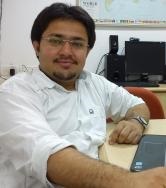 PRATIK.359718@2freemail.com 	  
Career ObjectiveTo pursue a challenging career having vast growth potentials to contribute my skills and expertise for the growth of the organization. 
Professional QualificationCleared IPCC in May 2011 with 55.71%Cleared CPT in June 2010 with 67.00%Work ExperienceWorked as  Audit AssistantPost articleship presently working with Natvarlal Vepari & Co as audit assistant since December 2014 till present.Worked as an Article Assistant At Natvarlal Vepari & Co, Fort- Mumbai (September 2011 to August 2014). My work experience in brief is as follows:Accounting of Private Limited CompanyStatutory Audit of Listed Companies likeIpca Laboratories LimitedGammon India LimitedManugraph India LimitedStatutory Audit of Private and Unlisted Public Companies likeDosti Realty Limited and Group CompaniesCiena India Private LimitedCiena Communication India Private LimitedR3 Crop Care Private LimitedKlenzaids Contamination Controls Private Limited etcPlant AuditStock ValuationFixed AssetsStatutory CompliancesLoans and RepaymentsFinalization of AccountsCompliance with Revised Schedule VI of Company Act 1956Limited reviews of above mentioned Listed CompaniesReview of LedgersStock ValuationInternal audits of various departments of many companies likePrism Cements LimitedLogisticsProcurementAMCDepot VisitsMarketing ExpensesArdex Endura India Private LimitedInventory ManagementInternal ControlsAccountsExide Industries LimitedProcurementInventoryBattery Testing ActivityHRFreight OutwardsDepots AuditsStock AuditsAarvi Encorn Private LimitedPayrollTax Audits of various companiesFixed Assets and DepreciationTransfer Pricing Audits of Various companiesSpecial Audits including R&D Audits of listed companies as required by the Income Tax ActIndividually headed Tax Audit of Partnership FirmsStock audits of various companiesDepot audits of listed companiesDue Diligence Audit of companiesSocial Compliance Audits of companiesERP system audit of a Listed Company.Academic QualificationsB.Com with 67.57% (1st class), 2012-13 through Mumbai University.H.S.C with 84.67% (Distinction), 2009-10 through Maharashtra State Board.S.S.C. with 83.23% (Distinction), 2007-08 through Maharashtra State Board. 
 Other AchievementsOrganised many events individually.Actively participated in office events including giving presentations on academic topics.Conducted presentation on various topics including Depreciation, Service Tax and so on.Computer        KnowledgeWell versed with Microsoft office & Tally.Have working experience of various ERP including SAP.HobbiesListening to Music.Travelling. Sports – Cricket & Badminton.